ПРОГРАМАN.R.Korsakov– Slavejot i rozataP.I.Tchaikovski – Aria Liza – “Pikova dama”C.Debussy -  Nuit d'ÉtoilesF. Poulenc - Les chemins de l'amourG.Bizet– Aria Michaela “Carmen”W.A.Mozzart– Aria Contessa “Figaro”G.Puccini– Аriа Тоscа -”Тоscа”G.Puccini– Аriа Butterfly – “Madam Butterfly”F.Obradors- Del cabello mas sutilF.Obradors– Al amorF.Obradors– Chiquitita La Novia F.Obradors– El VitoG.Gershwin – Summertime 	    м-р КРИСТИНА ПАЛИЈА	                    Кристина Палија, сопран, родена 1984 во Неготино. Средно стручно образование завршува во Средното музичко училиште во Штип на отсекот по соло-пеење кај проф. Александра Коцевска. Прв циклус на студии запишува на Универзитетот „Св. Кирил и Методиј“ во Скопје  на Факултетот за музичка уметност . Како солиден студент на отсекот по соло - пеење се истакнува  уште во текот на првиот циклус на студии.Како солист редовно зема учевство на свечените концерти кои се случуваат со целиот ансамбал на Факултетот за музичка уметност со оркестарот на Македонската опера  и балет и со оркестарот на Македонската Филхармонија.Се појавува на неколку државни и меѓународни натпревари  од кои во Македонија зема две награди со прво место и една награда со второ место.Исто така учествува и на меѓународниот натпревар по соло-пеење „ Лазар Јовановиќ“ во Белград, Р.Србија каде освојува второ место, а  на меѓународниот натпревар по соло-пеење ,,АRSKOSOVA,, во Приштина - Косово ја освојува првата награда. Во 2014 год. зема учевство на Интернационалниот натпревар по соло пеење ,,Montserat Caballe" во Сарагоза - Шпанија . Се здобива и со повеќе  благодарници  од  кои ја издвојува благодарницата  СРЕБРЕН  ОРДЕН  врачена од врвот на АРМ.Дипломира на отсекот по соло-пеење на ФМУ во Скопје во класата на проф. Марија Муратовска – Наумовска . Магистрира на Универзитетот Св. Кирил и Методиј во Скопје на Факултетот за музичка уметност на отскот по соло – пеење   во класата на проф. Весна Ѓиновска – Илкова  (првенец на националната установа македонска опера и балет) . Своето деби го доживува на сцената на Македонската опера и балет со улогата на Микаела во операта Кармен од Ж.Бизет под диригентската палка на маестро  Доријан Вилсон од Германија .  д-р НЕВЕНКА ТРАЈКОВА 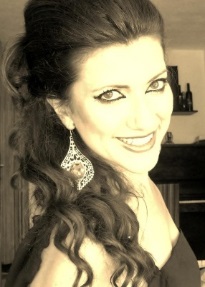 Невенка Трајкова е родена во Скопје 1984 год. потекнува од музичка фамилија,  а со пијаното се дружи од  својата најрана возраст. 
Основно и средно музичко образование завршува во ДМУЦ.„Сергеј Михајлов“ во Штип ,каде што работи и живее. Дипломира и магистрира на отсекот пијано на Националната музичка академија „Панчо Владигеров“ - Софија , Р.Бугарија во класата на Проф.Антон Диков и асистент Елена Дикова. 
Во 2013, докторира на истата академија,во областа на камерната музика и корепетицијата,  преку која  што ја истражува ,а воедно и афирмира современата музика . 
Во моментот работи како уметнички соработник на УГД Факултет за музичка уметност во Штип. Исто така работи уметнички директор на меѓународниот арт фестивал „Дојрана“ и член е на меѓународни жири комисии.
Покрај многубројните солистички концерти  има настапувано и со најразлични камерни состави и ансамбли низ Македонија, Италија, Србија, Косово, Бугарија и Грција. Настапува со повеќе еминентни музички  изведувачи  како Кирил Рибарски, Борис Трајанов, Зоран Казаков (Швајцарија), Јоргос Георгиу (Кипар) и други. Учесник е  на многу меѓународни и државни натпревари. 
Добитник е на повеќе први награди како пијанист, а добитник е и на награда од  меѓународниот Арт фестивал „Езерски бисери“ – Струга за најдобар корепетитор на натпреварот.
Учествува на редица семинари кај истакнати  пијанисти како Александар Блох, Тамара Подубнаја, Кетрин Викерс, Марчела Крудели и други. 
Разновидноста на камерните состави со кои настапува и досегашната  корепетиторска  дејност го збогатуваат нејзиниот репертоар и често настапува на сцените низ Македонија и надвор од  неа. 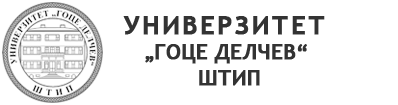 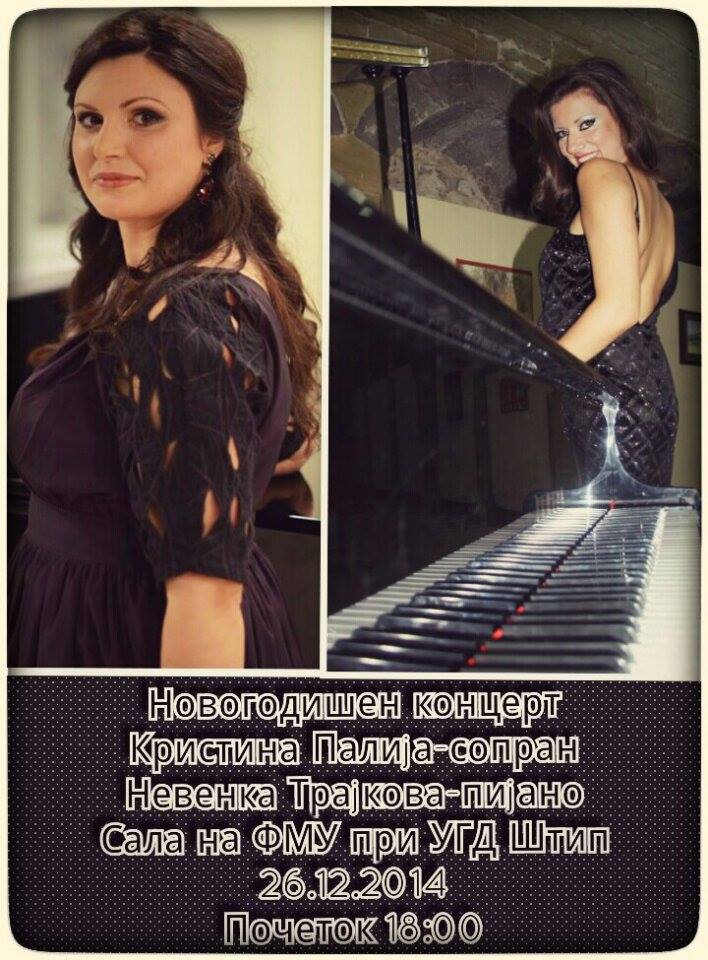 